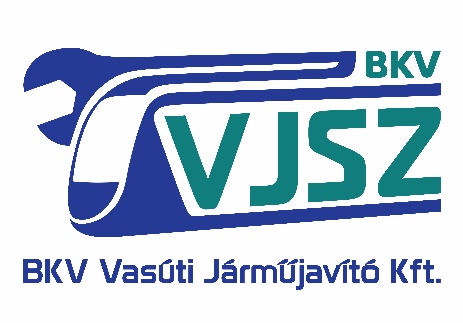 Versenyeztetési eljárásAjánlati felhívásEljárás címe, száma:Ganz kontaktor alkatrészek beszerzéseVJSZ/VE/68/2022Budapest, 2022. november 18.AJÁNLATI FELHÍVÁSAjánlatkérő neve:	BKV Vasúti Járműjavító Kft.	Cégjegyzékszám: 01-09-662345	Levélcím: 1590 Budapest Pf. 207.	Cím: 1106 Budapest Fehér út 1/b.	Adószám: 12282672-2-42	Bankszámlaszám: 10300002-20116248-00003285Az eljárás tárgya„Ganz kontaktor alkatrészek beszerzése”Műszaki paraméterek, elvárásokAz ajánlat összeállításánál kérjük 1. számú mellékletben az ártáblázatot kitöltve beárazni. A részletes műszaki dokumentáció a 2. számú mellékletben találhatóAjánlati kötöttségAjánlattevőnek a megajánlott ajánlati árakat 2023. január 31-ig terjedő ajánlati kötöttséggel kell megadnia.Az ellenszolgáltatás teljesítésének feltételeiSzerződésszerűen teljesített megrendelésenként utólag, a szabályszerűen kiállított számla kézhezvételétől számított 30 napon belül, bankszámlára történő átutalással.Ajánlatkérő előleget nem biztosít.ReferenciaAjánlattevő rendelkezzen az ajánlati felhívás feladásától visszafelé számított 36 hónapban befejezett, a beszerzés tárgya szerinti referenciával. A nyilatkozat minimális tartalma: - a teljesítés kezdő és befejező időpontja; (év/hónap/nap); - a szerződést kötő másik fél megnevezése (név, székhely, képviselő neve, elérhetősége);- a (referencia) szolgáltatás tárgya, valamint mennyisége,- nyilatkozat arról, hogy a teljesítés az előírásoknak és a szerződésnek megfelelően történt-e.A teljesítés helye Az Ajánlatkérő telephelye 1106 Budapest, Fehér út 1/b. Teljesítési határidőMegrendelést követően  maximum   5-10 munkanap. A szolgáltatás megkezdésének tervezett időpontjaA szerződés megkötésének tervezett időpontja: 2022. decemberA szerződést biztosító mellékkötelezettségekHa Ajánlattevő olyan okból, amelyért felelős késedelmesen, minőségi hibásan, vagy nem teljesít, Ajánlatkérő kötbér felszámítására jogosult az alábbiak szerint azzal, hogy a késedelmi vagy a hibás teljesítési kötbér megfizetése nem mentesíti Ajánlattevőt a teljesítés alól.Amennyiben Ajánlattevő a késedelmes teljesítésért felelős, úgy Ajánlatkérő – a szerződés megszegéséből fakadó egyéb igényein túl – késedelmi kötbér megfizetésére kötelezheti Ajánlattevőt. A késedelmi kötbér alapja a késedelmesen leszállított termékre eső nettó ellenérték, mértéke az eredménytelenül eltelt teljesítési határidőtől számított naponként a kötbéralap 2%-a, maximuma pedig a kötbéralap 20%-a.Ajánlatkérő az Ajánlattevő hibás teljesítése esetén hibás teljesíti kötbért jogosult felszámítani, amelynek mértéke a minőségi hibával érintett termékekre eső nettó ellenérték 20%-a. Amennyiben Ajánlattevő az adott megrendelésben szereplő termékeket saját érdekkörében felmerülő okból nem szállítja le vagy késedelme kimeríti a késedelmi kötbérrel sújtott időszak maximumát, úgy Ajánlatkérő az adott termékek vonatkozásában meghiúsulási kötbér felszámítására jogosult. A meghiúsulási kötbér mértéke a meghiúsulással érintett termékek teljes nettó ellenértékének 25%-a.Ajánlattevő által az ajánlathoz kötelezően csatolandó igazolások, nyilatkozatok az alábbi sorrendbenAjánlattevőnek, illetve az igénybe venni kívánt alvállalkozójának ajánlatában a következő dokumentumokat kell benyújtania:Ártáblázat (1. számú melléklet) excel és pdf formátumbanAláírási címpéldány másolatRészvételre jelentkezési nyilatkozat (3. sz. melléklet)Ajánlattevői nyilatkozat (4. sz. melléklet)Nyilatkozat alvállalkozókról (5. sz. melléklet)Referencianyilatkozat (6. sz. melléklet)Az Ajánlatok benyújtása:Kérjük, hogy ajánlatukat cégszerű aláírást követően pdf. formátumban, az ártáblázatot excel formátumban is kérjük kizárólag ELEKTRONIKUSAN a nemethe@vjsz.hu és rotha@vjsz.hue-mail címre a megadott határidőre legyenek szívesek megküldeni. Kapcsolattartó: Rőth Ágnes rotha@vjsz.hu; +36-30-152-7715.Ajánlatkérő részéről akkor válik az ajánlat befogadottá, ha erről Ajánlattevő írásos visszaigazolást kap (e-mail).Ajánlatkérő az eljárással kapcsolatosan nem tart nyilvános bontást.Kérjük, hogy Ajánlattevő ajánlatában adja meg az elérhetőségéhez szükséges adatokat: Ajánlattevő cég neve, székhelye, telefonszáma, telefax-száma, a kapcsolattartó személy neve, beosztása, e-mail címe. Az ajánlatok benyújtásának határideje:2022. november 25 (péntek) 10:00 óraAz ajánlatok elbírálásának szempontjai:Ajánlatkérő az ajánlati felhívásban meghatározott feltételeknek megfelelő és Ajánlattevő által előírt formátumban benyújtott ajánlatokat legkedvezőbb összegű megajánlás bírálati módszer alapján bírálja el. Ajánlatkérő fenntartja a jogot arra, hogy a beérkezett ajánlatok függvényében további ártárgyalást kezdeményezzen.Az Ajánlatkérő fenntartja a jogot, hogy a versenyeztetési eljárás nyertes Ajánlattevőjével szerződést kössön, vagy egy Ajánlattevővel se kössön szerződést, és az egész ajánlatkérést eredménytelennek nyilvánítsa.Az Ajánlati felhívással kapcsolatos kérdések és válaszok:Ajánlattevő az ajánlattételi határidő lejárta előtti 2 munkanapig élhet kiegészítő tájékoztatási igénnyel Ajánlatkérő felé, kiegészítő tájékoztatást (felhívással kapcsolatos kérdések) a 11. pontban megadott elérhetőségeken tud feltenni. Az ajánlati felhívással kapcsolatos kérdésekre adott válaszokról Ajánlatkérő írásban tájékoztatja az Ajánlattevőket.A fent megadott határidőn túl feltett kérdések, ajánlattételi határidőig történő megválaszolása kapcsán Ajánlatkérő nem vállal felelősséget.